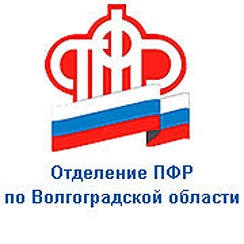                                                  ПРЕСС-СЛУЖБА             ГОСУДАРСТВЕННОГО УЧРЕЖДЕНИЯ – ОТДЕЛЕНИЯ      ПЕНСИОННОГО ФОНДА РФ ПО ВОЛГОГРАДСКОЙ ОБЛАСТИОфициальный сайт Отделения ПФР по Волгоградской области – pfr.gov.ruДоходы мобилизованных не учитываются при определении права на меры соцподдержки	Доходы мобилизованных граждан с 1 ноября не учитываются для оценки нуждаемости при назначении детских пособий. Соответствующие правила утверждены постановлением правительства*. Они также предусматривают, что отсутствие у мобилизованного дохода за периоды, по которым происходит оценка нуждаемости, не служит основанием для отказа в назначении выплат семье военнослужащего.	Напомним, что критерии нуждаемости применяются при назначении ежемесячных пособий родителям детей от 8 до 17 лет и беременным женщинам. Право на такие выплаты есть у семей со средним доходом на человека ниже прожиточного минимума. Для получения пособий у родителей должен быть подтверждённый заработок или объективные причины его отсутствия, а имущество семьи должно отвечать установленным требованиям.	Если отца ребёнка призвали на военную службу по мобилизации, его прошлые заработки, включая зарплату, премии, предпринимательский доход и прочие, теперь не учитываются при расчёте нуждаемости. Кроме того, если ранее семье было отказано в пособии по причине отсутствия заработка у мобилизованного, теперь его супруга может повторно обратиться в Пенсионный фонд за пособием. Решение об отказе в выплате из-за отсутствия в расчётном периоде доходов вынесено не будет.	Документы, подтверждающие призыв на военную службу по мобилизации, представляются заявителем самостоятельно. Пособие назначается семьям на 6 месяцев, после истечения которых нужно подать новое заявление в Пенсионный фонд.*Постановление Правительства РФ от 29.10.2022 №1933 «Об особенностях предоставления некоторых мер социальной поддержки, а также оказания государственной социальной помощи на основании социального контракта семьям граждан, призванных на военную службу по мобилизации в Вооруженные силы РФ»